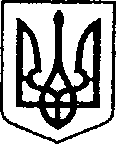 УКРАЇНАЧЕРНІГІВСЬКА ОБЛАСТЬН І Ж И Н С Ь К А    М І С Ь К А    Р А Д АВ И К О Н А В Ч И Й    К О М І Т Е ТР І Ш Е Н Н Я  Від 11 травня   2023 р.                   м. Ніжин                               № 170Про встановлення меморіалу мешканцямНіжинської територіальної громади, що загинули у війні з російськимиокупантами на розі вулиць Гоголята Станіслава Прощенка у м. Ніжині           Відповідно до статей  31, 42, 53, 59, 73 Закону України «Про місцеве самоврядування в Україні», Закону України «Про регулювання містобудівної діяльності», Регламенту виконавчого комітету Ніжинської міської ради Чернігівської області VIII скликання, затвердженого рішенням Ніжинської міської ради від 24.12.2020 року № 27-4/2020, виконавчий комітет  міської ради вирішив:1. Встановити меморіал мешканцям Ніжинської територіальної громади, що загинули у війні з російськими окупантами на розі вулиць Гоголя та Станіслава Прощенка у м. Ніжині.2. Управлінню комунального майна та земельних відносин Ніжинської міської ради здійснити заходи щодо формування земельної ділянки для встановлення меморіалу та внесення відповідного проекту рішення на розгляд Ніжинської міської ради. 3. Начальнику відділу містобудування та архітектури виконавчого комітету Ніжинської міської ради – головного архітектора м. Ніжин Олені ІВАНЧЕНКО забезпечити оприлюднення даного рішення на сайті міської ради протягом 5 робочих днів з дня його прийняття.4. Контроль за виконанням даного рішення покласти на першого заступника міського голови з питань діяльності виконавчих органів ради Федора ВОВЧЕНКА.Головуючий на засіданні виконавчого комітету Ніжинської міської ради перший заступник міського головиз питань діяльності виконавчих органів ради                        Федір ВОВЧЕНКОВізують:Начальник  відділу містобудуваннята архітектури виконавчогокомітету Ніжинської міської ради –головний архітектор м. Ніжин			                    Олена ІВАНЧЕНКОПерший заступник міського головиз питань діяльності виконавчих органівради			 	                                                            Федір ВОВЧЕНКОНачальник  відділу юридично-кадрового                                          забезпечення апарату виконавчого комітету Ніжинської міської ради                                                          В’ячеслав ЛЕГАКеруючий справами виконавчого комітетуНіжинської міської ради                                                          Валерій САЛОГУБПОЯСНЮВАЛЬНА ЗАПИСКАдо проекту рішення «Про встановлення меморіалу мешканцям Ніжинської територіальної громади, що загинули у війні з російськими окупантами на розі вулиць Гоголя та Станіслава Прощенка у м. Ніжині»            Відповідно до статей  31, 42, 53, 59, 73 Закону України «Про місцеве самоврядування в Україні», Закону України «Про регулювання містобудівної діяльності», Регламенту виконавчого комітету Ніжинської міської ради Чернігівської області VIII скликання, затвердженого рішенням Ніжинської міської ради від 24.12.2020 року № 27-4/2020, пропонується встановити меморіал мешканцям Ніжинської міської територіальної громади, що загинули у війні з російськими окупантами на розі вулиць Гоголя та Станіслава Прощенка у              м. Ніжині.	Проєкт рішення складається з чотирьох пунктів. Доповідати проєкт рішення на засіданні виконавчого комітету Ніжинської міської ради буде начальник відділу містобудування та архітектури виконавчого комітету Ніжинської міської ради, головний архітектор м. Ніжин Олена ІВАНЧЕНКО.Начальник  відділу містобудуваннята архітектури виконавчогокомітету Ніжинської міської ради –головний архітектор м. Ніжин			                    Олена ІВАНЧЕНКО